Capital works highlights for Division 8Buildings and facilitiesMaroochydore Library and Administration roof and gutter replacement	$120,000Sunset Strip public amenity, Marcoola	$95,000Coast and canalsMaroochy Groynes extension construction, Maroochydore 	$800,000Bradman Avenue seawall renewal, Maroochydore	$270,000Parks and gardensMaroochy River Foreshore open space master plan implementation 	$330,000Waalum Park play upgrade, Mount Coolum	$100,000Friendship Park playground renewal, Maroochydore	$40,000Felix Parry Park vehicle barrier upgrade, Marcoola	$40,000StormwaterSchool Road stormwater quality management stage 4, Maroochydore 	$646,783TransportationFirst Avenue streetscape, Maroochydore	$1,650,000First Avenue cycleway Aerodrome Road to Cornmeal Creek, Maroochydore	$200,000Bradman Avenue (under the Sunshine Motorway bridge) pathway renewal,Maroochydore	$93,000Ocean Drive pathway renewal, Twin Waters	$84,000Esperance Drive pathway renewal, Twin Waters	$51,000Bradman Avenue/Thomas Street pathway renewal, Maroochydore	$45,000Current as at June 2019 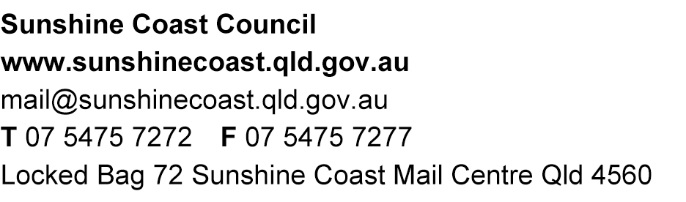 